Chillanga Dismas BenardObjectiveTo work in a challenging environment in a hospitality industry, where I will be able to provide prompt and courteous service to the customers.Career Summary5+ years of experience in providing customer and personal services.Responsible to provide good management, training and motivation to junior waiters.Responsible to work in all environment and in group to handle hotel services.Responsible to manage two sections of restaurant effectively by providing punctual and friendly services to customers.Banqueting and conference services.CertificationDiploma course in Food and Beverage Management.Job ExperienceToko Restaurant Dubai, Commis waiter 3rd Mar 2016- 1st Aug. 2016.
Main Duties:Assist waiters in taking and relaying orders to the kitchenFill and refill water glasses or beveragesAssist waiters in serving food and beverages to customersClean and polish cutleries and plates.Replace or clean ashtrays in smoking areas Clear away all dirty items from customers’ tables and deliver them to the washing areaKeep sideboard stocked up with fresh plates, cutlery, glasses, napkins,Mombasa Beach Hotel .Waiter - December 2009 – March 2016.
Main Duties:Provided customer services for up to eighty customers every day.Assisted customer in menu determinations, and recommending wines and other drinks to themServed dishes at tables according to order.Recommended wines and other drinks to customersBilling and obtaining payment from the customersKey Skills and StrengthsProfessional work ethic.Multi-tasking.Excellent written and verbal communication skills.Ability to work in a team.Sales and marketing skills.Customer service skills.Good leadership abilities.Academic QualificationHigh School Diploma.Pursued Diploma in Food and Beverage Management.Certificate of attending training course in Food and Beverage Techniques.Personal DetailsDate of Birth: 1st January 1986
Languages: English, Swahili.Nationality: Kenyan
Hobbies: Swimming, Travelling, Volunteer.Job Seeker First Name / CV No: 1817592Click to send CV No & get contact details of candidate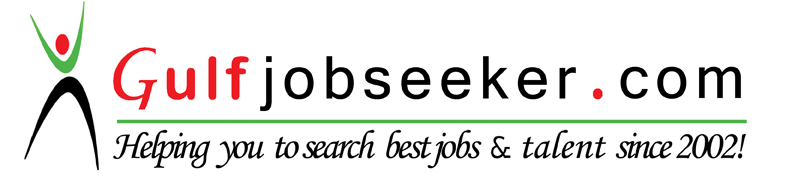 